Solicite aquí el reembolso del 50% de los salarios base que pagó por hasta 66 días o $10,000 (lo que ocurra antes).Firme a continuación para confirmar que la información de este formulario es verdadera y precisa. 
Importante: Adjunte los documentos requeridos que se mencionan en la página 2.Envíe el formulario lleno por fax al 360-902-6100 o por correo postal a la dirección que aparece más arriba.¿Tiene alguna pregunta? Llame al 1-866-406-2482 o al 360-902-4411.El 50 % de los salarios base de su trabajador lesionado:Por hasta 66 días en los que se realizó realmente el trabajo. (Menos de 8 horas sigue contando como un día).Dentro de un periodo consecutivo de 24 meses.Hasta $10,000 por reclamo.Los salarios base incluyen los salarios pagados por el trabajo que se realizó realmente durante el trabajo liviano o transitorio, y pueden incluir variaciones en las tasas horarias como las horas extra o el diferencial de turnos.Los salarios base no incluyen propinas, comisiones, bonos, comidas, vivienda, combustible, beneficios de cuidado de la salud (incluida la atención dental y de la visión), viáticos, reembolsos por gastos relacionados con el trabajo o cualquier otro pago. Los salarios base no incluyen pagos por trabajos que en realidad no se realizan, como pagos por días feriados, pagos por vacaciones, ausencia por enfermedad o pagos o beneficios similares.Estar pagando las primas de compensación para los trabajadores de L&I. (El programa no se encuentra disponible para los empleadores autoasegurados).Ser el empleador al momento en que se produce la lesión en el reclamo, O BIEN, por un reclamo relacionado con una enfermedad ocupacional:ser un empleador cuya evaluación de la experiencia se vea afectada por el reclamo debido a que alguna vez contrató al trabajador, oser el último empleador en contratar al trabajador cuando se presentó el reclamo (incluso si el reclamo no afectará su evaluación de la experiencia).Brindar al proveedor de cuidado de la salud del trabajador una descripción del trabajo liviano o transitorio disponible en la que se indiquen los requisitos físicos necesarios para el trabajo, antes de que este inicie.Contar con la aprobación por escrito del proveedor de cuidado de la salud del trabajador para el trabajo liviano o transitorio.Seguir brindando todos los beneficios de cuidado de la salud que tenía el trabajador, a menos que esos beneficios no concuerden con el programa de beneficios actual del empleador para los trabajadores.Presentar la solicitud en el plazo de un año a partir de que se hicieron los gastos elegibles.Leyes y reglas del reembolso del programa Permanezca en el Trabajo: Código Revisado de Washington (Revised Code of Washington, RCW) 51.32.090 y Código Administrativo de Washington (Washington Administrative Code, WAC) 296-16ADepartment of Labor and IndustriesInsurance Services AdministrationPO Box 44291Olympia WA 98504-4291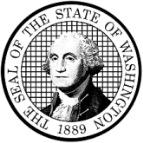 Reembolso de salario del programa Permanezca en el TrabajoSolicitud para empleadoresSolicitar el reembolso de gastos por separadoEmpleadorNombre del trabajadorNombre del negocioNúmero de cuenta de L&I (Labor e Industrias)Número de reclamo del L&IEnviar el reembolso aEnviar el reembolso aEnviar el reembolso aDescripción del trabajo antes de la lesiónDirección postalDirección postalDirección postalEjemplo: trabajador de almacén: empacadorDirección postalDirección postalDirección postalTrabajo liviano o transitorio descripciónEjemplo: empleado de control de inventarioCiudadEstadoCódigo postalConsejos: no incluya propinas, comisiones, bonos, comidas, vivienda, combustible, beneficios de cuidado de la salud, etc. 
(Vea la página 2 para consultar los salarios base).Consejos: no incluya propinas, comisiones, bonos, comidas, vivienda, combustible, beneficios de cuidado de la salud, etc. 
(Vea la página 2 para consultar los salarios base).Consejos: no incluya propinas, comisiones, bonos, comidas, vivienda, combustible, beneficios de cuidado de la salud, etc. 
(Vea la página 2 para consultar los salarios base).Consejos: no incluya propinas, comisiones, bonos, comidas, vivienda, combustible, beneficios de cuidado de la salud, etc. 
(Vea la página 2 para consultar los salarios base).Pago a mi trabajador un salario fijo   Sí  NoPago a mi trabajador un salario fijo   Sí  NoLlevo un registro de la cantidad de horas trabajadas  Sí  NoLlevo un registro de la cantidad de horas trabajadas  Sí  NoConsejos:Reúna los registros de pago del empleado, incluidos los registros de horario diarios donde se indiquen las horas trabajadas cada día. Estos registros le ayudarán a llenar esta sección. También deberá enviar copias de los registros junto con este formulario. 
(Vea la página 2.)Periodo de duración del trabajo liviano o transitorio:         a                                                                                    mm/dd/aaaa    mm/dd/aaaaPeriodo de duración del trabajo liviano o transitorio:         a                                                                                    mm/dd/aaaa    mm/dd/aaaaConsejos:Cuando llene la información de los salarios base:Incluya únicamente las horas y los salarios pagados por el trabajo realizado.No incluya los pagos por días feriados, vacaciones, permisos por enfermedad o cualquier otro pago o beneficio similar.Consejos:Reúna los registros de pago del empleado, incluidos los registros de horario diarios donde se indiquen las horas trabajadas cada día. Estos registros le ayudarán a llenar esta sección. También deberá enviar copias de los registros junto con este formulario. 
(Vea la página 2.)¿Trabajó el turno vespertino o nocturno?      Sí       No
¿Trabajó el turno vespertino o nocturno?      Sí       No
Consejos:Cuando llene la información de los salarios base:Incluya únicamente las horas y los salarios pagados por el trabajo realizado.No incluya los pagos por días feriados, vacaciones, permisos por enfermedad o cualquier otro pago o beneficio similar.Consejos:Reúna los registros de pago del empleado, incluidos los registros de horario diarios donde se indiquen las horas trabajadas cada día. Estos registros le ayudarán a llenar esta sección. También deberá enviar copias de los registros junto con este formulario. 
(Vea la página 2.)Tarifa del salario base por trabajo liviano o transitorio:  $      por       (Vea la página 2 para consultar los salarios base).Tarifa del salario base por trabajo liviano o transitorio:  $      por       (Vea la página 2 para consultar los salarios base).Consejos:Cuando llene la información de los salarios base:Incluya únicamente las horas y los salarios pagados por el trabajo realizado.No incluya los pagos por días feriados, vacaciones, permisos por enfermedad o cualquier otro pago o beneficio similar.Consejos:Reúna los registros de pago del empleado, incluidos los registros de horario diarios donde se indiquen las horas trabajadas cada día. Estos registros le ayudarán a llenar esta sección. También deberá enviar copias de los registros junto con este formulario. 
(Vea la página 2.)Número total de días solicitados (en los que el empleado realmente llevó a cabo el trabajo liviano)      Número total de días solicitados (en los que el empleado realmente llevó a cabo el trabajo liviano)      Consejos:Cuando llene la información de los salarios base:Incluya únicamente las horas y los salarios pagados por el trabajo realizado.No incluya los pagos por días feriados, vacaciones, permisos por enfermedad o cualquier otro pago o beneficio similar.Consejos:Reúna los registros de pago del empleado, incluidos los registros de horario diarios donde se indiquen las horas trabajadas cada día. Estos registros le ayudarán a llenar esta sección. También deberá enviar copias de los registros junto con este formulario. 
(Vea la página 2.)Salario base total pagado durante este periodo de trabajo liviano o transitorio: $     Salario base total pagado durante este periodo de trabajo liviano o transitorio: $     Consejos:Cuando llene la información de los salarios base:Incluya únicamente las horas y los salarios pagados por el trabajo realizado.No incluya los pagos por días feriados, vacaciones, permisos por enfermedad o cualquier otro pago o beneficio similar.Consejos:Reúna los registros de pago del empleado, incluidos los registros de horario diarios donde se indiquen las horas trabajadas cada día. Estos registros le ayudarán a llenar esta sección. También deberá enviar copias de los registros junto con este formulario. 
(Vea la página 2.)50 % de la cantidad que usted solicita: $      50 % de la cantidad que usted solicita: $      Consejos:Cuando llene la información de los salarios base:Incluya únicamente las horas y los salarios pagados por el trabajo realizado.No incluya los pagos por días feriados, vacaciones, permisos por enfermedad o cualquier otro pago o beneficio similar.Consejos:Incluya las fechas, n.º de horas y el salario diario total pagado por cada día de trabajo.Ejemplo: 8 horas x $11 por hora = $88.00 de salario diario total.Debe enviar la solicitud en un plazo de un año a partir de la fecha en que se realizó el trabajo.Fecha(mm/dd/aa)N.º de horasSalario diario totalFecha(mm/dd/aa)N.º de horasSalario diario totalFecha(mm/dd/aa)N.º de horasSalario diario totalConsejos:Incluya las fechas, n.º de horas y el salario diario total pagado por cada día de trabajo.Ejemplo: 8 horas x $11 por hora = $88.00 de salario diario total.Debe enviar la solicitud en un plazo de un año a partir de la fecha en que se realizó el trabajo.Consejos:Incluya las fechas, n.º de horas y el salario diario total pagado por cada día de trabajo.Ejemplo: 8 horas x $11 por hora = $88.00 de salario diario total.Debe enviar la solicitud en un plazo de un año a partir de la fecha en que se realizó el trabajo.Consejos:Incluya las fechas, n.º de horas y el salario diario total pagado por cada día de trabajo.Ejemplo: 8 horas x $11 por hora = $88.00 de salario diario total.Debe enviar la solicitud en un plazo de un año a partir de la fecha en que se realizó el trabajo.Consejos:Incluya las fechas, n.º de horas y el salario diario total pagado por cada día de trabajo.Ejemplo: 8 horas x $11 por hora = $88.00 de salario diario total.Debe enviar la solicitud en un plazo de un año a partir de la fecha en que se realizó el trabajo.Consejos:Incluya las fechas, n.º de horas y el salario diario total pagado por cada día de trabajo.Ejemplo: 8 horas x $11 por hora = $88.00 de salario diario total.Debe enviar la solicitud en un plazo de un año a partir de la fecha en que se realizó el trabajo.Consejos:Incluya las fechas, n.º de horas y el salario diario total pagado por cada día de trabajo.Ejemplo: 8 horas x $11 por hora = $88.00 de salario diario total.Debe enviar la solicitud en un plazo de un año a partir de la fecha en que se realizó el trabajo.Consejos:Incluya las fechas, n.º de horas y el salario diario total pagado por cada día de trabajo.Ejemplo: 8 horas x $11 por hora = $88.00 de salario diario total.Debe enviar la solicitud en un plazo de un año a partir de la fecha en que se realizó el trabajo.Consejos:Incluya las fechas, n.º de horas y el salario diario total pagado por cada día de trabajo.Ejemplo: 8 horas x $11 por hora = $88.00 de salario diario total.Debe enviar la solicitud en un plazo de un año a partir de la fecha en que se realizó el trabajo.Consejos:Incluya las fechas, n.º de horas y el salario diario total pagado por cada día de trabajo.Ejemplo: 8 horas x $11 por hora = $88.00 de salario diario total.Debe enviar la solicitud en un plazo de un año a partir de la fecha en que se realizó el trabajo.Consejos:Incluya las fechas, n.º de horas y el salario diario total pagado por cada día de trabajo.Ejemplo: 8 horas x $11 por hora = $88.00 de salario diario total.Debe enviar la solicitud en un plazo de un año a partir de la fecha en que se realizó el trabajo.Consejos:Incluya las fechas, n.º de horas y el salario diario total pagado por cada día de trabajo.Ejemplo: 8 horas x $11 por hora = $88.00 de salario diario total.Debe enviar la solicitud en un plazo de un año a partir de la fecha en que se realizó el trabajo.FirmaNombre en letra de imprenta y puestoFecha de firma (mm/dd/aaaa)N.º de teléfono en caso de que necesitemos llamarleFecha en la que el empleador envió la descripción del trabajo al proveedor (mm/dd/aaaa)Fecha en la que el empleador envió la descripción del trabajo al proveedor (mm/dd/aaaa)Reembolso de salario del programa Permanezca en el Trabajo: ¿qué cubre?Para ser elegible para este programa, el empleador debe:Los tres documentos que se deben adjuntar a este formulario: (No es necesario que adjunte las copias que ya están en el archivo del reclamo. Puede consultar el archivo del reclamo en www.secure.Lni.wa.gov/home). Importante: Anote el número de reclamo de L&I en todas las páginas adjuntas.Importante: Anote el número de reclamo de L&I en todas las páginas adjuntas.1. Información de nómina: una copia de los registros de nómina y los registros de tiempo diarios, en donde se documenten las horas trabajadas cada día y monto del salario base pagado cada día, por las horas en que el trabajador realizó el trabajo liviano o transitorio.2. La descripción del proveedor de las restricciones físicas que le impiden al trabajador hacer su trabajo habitual, como el Formulario de Restricciones Laborales (Activity Prescription Form, APF) * o una copia de la hoja clínica.*Formulario de Restricciones Laborales3. La descripción de su trabajo liviano o transitorio junto con la aprobación por escrito del proveedor de cuidado de la salud.Puede usar:Formulario de descripción del trabajo estándar (F252-040-000): www.Lni.wa.gov/FormPub/Detail.asp?DocID=1684o bien,la descripción del trabajo de retorno al trabajo que usa su empresa actualmente con L&I.Instrucciones para enviar esta solicitud a L&I:Imprima su formulario completo. Fírmelo.Reúna los documentos requeridos.           (Anote el n.º de reclamo en cada página).Envíe el formulario y el resto de los documentos por FAX al:
360-902-6100        (o envíelos por correo postal a la dirección que aparece en la página 1).¿Tiene alguna pregunta? Podemos ayudar:Llame al: 	1-866-406-2482, sin costo		o al 360-902-4411O bien, visite: 	StayAtWork.Lni.wa.govInstrucciones para enviar esta solicitud a L&I:Imprima su formulario completo. Fírmelo.Reúna los documentos requeridos.           (Anote el n.º de reclamo en cada página).Envíe el formulario y el resto de los documentos por FAX al:
360-902-6100        (o envíelos por correo postal a la dirección que aparece en la página 1).¿Tiene alguna pregunta? Podemos ayudar:Llame al: 	1-866-406-2482, sin costo		o al 360-902-4411O bien, visite: 	StayAtWork.Lni.wa.gov